Picnic in the ParkBrinklow says ‘thank you’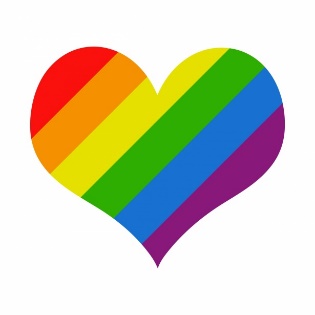 NEW DATESunday August 1st  from 3 – 7 p.m. on the Community FieldRaffleWe are holding a raffle to raise money for 1) the Revel Surgery who would like to buy some new high backed chairs which can be wiped regularly, for the waiting room and 2)  for Samaritans who continue to offer tremendous support for those in need.  Raffle tickets:   £1 a strip can be purchased inside Brinklow Stores or at the Pharmacy.Please support.Raffle will be drawn 6p.m. on August 1st at the Picnic.  